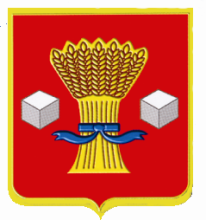 АдминистрацияСветлоярского муниципального района Волгоградской области                              ПОСТАНОВЛЕНИЕот 19.01.2024           № 33В соответствии с частями 3.7 и 3.10 статьи 2 Федерального закона от 03.11.2006 № 174-ФЗ «Об автономных учреждениях», частью 16 статьи 30 Федерального закона от 08.05.2010 № 83-ФЗ «О внесении изменений в отдельные законодательные акты Российской Федерации в связи с совершенствованием правового положения государственных (муниципальных) учреждений», п о с т а н о в л я ю:1. Утвердить Порядок санкционирования расходов муниципальных бюджетных учреждений и муниципальных автономных учреждений, источником финансового обеспечения которых являются субсидии, полученные в соответствии с абзацем вторым пункта 1 статьи 78.1 и статьей 78.2 Бюджетного кодекса Российской Федерации (прилагается).2. Признать утратившим силу постановление администрации Светлоярского муниципального района Волгоградской области от 15.12.2021 № 2238       «Об утверждении Порядка санкционирования расходов муниципальных бюджетных учреждений и муниципальных автономных учреждений, лицевые счета которым открыты в территориальном органе Федерального казначейства, источником финансового обеспечения которых являются субсидии, полученные в соответствии с абзацем вторым пункта 1статьи 78.1 и статьей 78.2 Бюджетного кодекса Российской Федерации».3. Настоящее постановление вступает в силу с момента подписания и распространяет свое действие на правоотношения, возникшие с 01.01.2024. 4. Отделу по муниципальной службе, общим и кадровым вопросам администрации Светлоярского муниципального района Волгоградской области           (Иванова Н.В.) направить настоящее постановление для размещения на официальном сайте Светлоярского муниципального района Волгоградской области в сети «Интернет».5. Отделу бюджетно-финансовой политики администрации Светлоярского муниципального района Волгоградской области (Коптева Е.Н.) разместить настоящее постановление на финансовом портале официального сайта Светлоярского муниципального района Волгоградской области.6. Контроль за исполнением настоящего постановления возложить на исполняющего обязанности заместителя главы Светлоярского муниципального района Волгоградской области Подхватилину О.И.Глава муниципального района                                                                В.В.ФадеевСухова С.Н.                                                                                УТВЕРЖДЕН                                                                                                                                      постановлением администрации                                                                                 Светлоярского муниципального                                                                                 района Волгоградской области                                                                                 от 19.01.2024 № 33ПОРЯДОК санкционирования расходов муниципальных бюджетных учреждений и муниципальных автономных учреждений, источником финансового обеспечения которых являются  субсидии, полученные в соответствии с абзацем вторым пункта 1 статьи 78.1 и статьей 78.2 Бюджетного кодекса Российской Федерации1. Настоящий Порядок устанавливает правила санкционирования расходов муниципальных бюджетных учреждений и муниципальных автономных учреждений (далее - учреждения) Светлоярского муниципального района Волгоградской области, Светлоярского городского поселения Светлоярского муниципального района Волгоградской области (далее – Светлоярский муниципальный район (Светлоярское городское поселение)), источником финансового обеспечения которых являются субсидии, предоставленные учреждениям в соответствии с абзацем вторым пункта 1 статьи 78.1 Бюджетного кодекса Российской Федерации, и субсидии на осуществление капитальных вложений в объекты капитального строительства муниципальной собственности Светлоярского муниципального района (Светлоярского городского поселения) или приобретение объектов недвижимого имущества в муниципальную собственность Светлоярского муниципального района (Светлоярского городского поселения) в соответствии со статьей 78.2 Бюджетного кодекса Российской Федерации (далее - целевые субсидии).Положения настоящего Порядка, установленные для учреждений, распространяются на их обособленные подразделения, осуществляющие операции с целевыми субсидиями (далее - обособленное подразделение).2. Учет операций по санкционированию расходов учреждения, источником финансового обеспечения которых являются целевые субсидии (далее - целевые расходы), осуществляется на отдельном лицевом счете, предназначенном для учета операций со средствами, предоставленными учреждениям из местного бюджета в виде целевых субсидий (далее по тексту - отдельный лицевой счет).3. Санкционирование целевых расходов учреждения осуществляется на основании направленных в орган, осуществляющий ведение отдельного лицевого счета, Сведений об операциях с целевыми субсидиями на 20__ год (код формы по ОКУД 0501016) (далее - Сведения) (приложение № 1 к настоящему Порядку), сформированных учреждением в соответствии с требованиями, установленными пунктом 17 настоящего Порядка. 4. Сведения, сформированные учреждением, подписываются руководителем учреждения или иным лицом, уполномоченным действовать от имени учреждения (далее - иное уполномоченное лицо учреждения), и утверждаются руководителем органа местного самоуправления, осуществляющего функции и полномочия учредителя в отношении учреждения (далее - орган-учредитель), или лицом, уполномоченным действовать от имени органа-учредителя (далее - уполномоченное лицо органа-учредителя).5. Сведений представляются в электронном виде.6. В Сведениях по каждой целевой субсидии указываются суммы планируемых поступлений и выплат по соответствующим кодам (составным частям кодов) бюджетной классификации Российской Федерации (далее - код бюджетной классификации).В Сведениях по каждой целевой субсидии указывается код целевой субсидии, определенный в соответствии с Перечнем кодов целевых субсидий, предоставляемых муниципальным бюджетным учреждениям и муниципальным автономным учреждениям в соответствии с абзацем вторым пункта 1 статьи 78.1 и статьей 78.2 Бюджетного кодекса Российской Федерации, приведенным в приложении № 2 к настоящему Порядку (далее - Перечень кодов субсидий, код субсидии).Финансовый орган формирует Перечень кодов субсидий по форме согласно приложению № 2 к настоящему Порядку.7. При внесении изменений в показатели Сведений учреждение формирует новые Сведения, в которых указываются показатели с учетом внесенных изменений, в соответствии с положениями настоящего Порядка.В случае уменьшения органом-учредителем планируемых поступлений или выплат сумма поступлений целевой субсидии, включая разрешенный к использованию остаток данной целевой субсидии, и сумма планируемых выплат, указанные в Сведениях (с учетом вносимых изменений), не должны быть меньше сумм фактических выплат, отраженных на отдельном лицевом счете учреждения на дату внесения изменений в Сведения по соответствующему коду субсидии.8. Основанием для разрешения использования сложившихся на начало текущего финансового года остатков целевых субсидий прошлых лет, являются утвержденные органом-учредителем Сведения, содержащие информацию об остатках субсидий, в отношении которых согласно решению органа-учредителя, принятому в установленном администрацией Светлоярского муниципального района Волгоградской области порядке, подтверждена потребность в направлении их на цели, ранее установленные условиями предоставления целевых субсидий (далее - разрешенный к использованию остаток целевых средств), направленные учреждением в орган, осуществляющий ведение отдельного лицевого счета.До получения Сведений, предусмотренных настоящим пунктом, не использованные на начало текущего финансового года остатки целевых субсидий прошлых лет, потребность в использовании которых не подтверждена, учитываются на отдельном лицевом счете учреждения без права расходования.Сумма разрешенного к использованию остатка целевой субсидии, указанная в представленных в соответствии с настоящим пунктом Сведениях, не должна превышать сумму остатка соответствующей целевой субсидии прошлых лет, учтенной на отдельном лицевом счете учреждения по состоянию на начало текущего финансового года без права расходования по соответствующему коду субсидии.9. Основанием для разрешения использования сумм возврата средств по выплатам, произведенным учреждениями за счет целевых субсидий до начала текущего финансового года, в отношении которых согласно решению органа-учредителя подтверждена потребность в направлении их на цели, ранее установленные целями предоставления целевых субсидий (далее - суммы возврата дебиторской задолженности прошлых лет), являются утвержденные органом-учредителем Сведения, содержащие информацию о разрешенной к использованию сумме возврата дебиторской задолженности прошлых лет, направленные учреждением в орган, осуществляющий ведение отдельного лицевого счета.До получения Сведений, предусмотренных настоящим пунктом, суммы возврата дебиторской задолженности прошлых лет, потребность в использовании которых не подтверждена, учитываются на отдельном лицевом счете учреждения без права расходования.Суммы возврата дебиторской задолженности прошлых лет, потребность в которых подтверждена, указанные в Сведениях, предусмотренных настоящим пунктом, не должны превышать суммы дебиторской задолженности прошлых лет, учтенные на отдельном лицевом счете учреждения без права расходования по соответствующему коду субсидии.10. В случае положительного результата проверки Сведений на соответствие требованиям, установленным пунктами 5 - 9 настоящего Порядка, показатели Сведений отражаются на отдельном лицевом счете учреждения не позднее рабочего дня, следующего за днем поступления Сведений в орган, осуществляющий ведение отдельного лицевого счета.В случае если Сведения не соответствуют требованиям, установленным пунктами 5 - 9 настоящего Порядка, в срок, установленный абзацем первым настоящего пункта, учреждению направляется Уведомление (протокол) в электронной форме, содержащее информацию, позволяющую идентифицировать Сведения, не принятые к исполнению, а также содержащее дату и причину отказа, и возвращаются экземпляры Сведений на бумажном носителе, если они представлялись в форме документа на бумажном носителе.11. При отсутствии Сведений, соответствующих положениям пунктов 9 и 10 настоящего Порядка, и неперечислении учреждениями в местный бюджет суммы остатков целевых субсидий прошлых лет, потребность в использовании которых не подтверждена, и суммы возврата дебиторской задолженности прошлых лет, потребность в использовании которых не подтверждена, подлежит перечислению в доход бюджета в порядке установленном администрацией Светлоярского муниципального района волгоградской области.12. Для санкционирования целевых расходов учреждение направляет в орган, осуществляющий ведение отдельного лицевого счета, распоряжения о совершении казначейского платежа.В случае санкционирования целевых расходов, связанных с поставкой товаров, выполнением работ, оказанием услуг, учреждение направляет вместе с Распоряжением копии указанных в нем договора (контракта), а также иных документов, подтверждающих факт поставки товаров, выполнения работ, оказания услуг, установленных администрацией Светлоярского муниципального района Волгоградской области для получателей средств местного бюджета (далее - документ-основание).Копии документов-оснований направляются в форме электронной копии документа-основания на бумажном носителе, созданной посредством его сканирования.В случае если в соответствии с законодательством Российской Федерации документы-основания ранее были размещены или в единой информационной системе в сфере закупок (далее - единая информационная система), представление указанных документов-оснований в орган осуществляющий ведение лицевого счета, не требуется.В случае если в соответствии с законодательством Российской Федерации документы-основания ранее были размещены в единой информационной системе в сфере закупок, представление указанных документов-оснований не требуется.13. При санкционировании целевых расходов Распоряжения и документы-основания проверяются по следующим направлениям:1) соответствие Распоряжение порядку казначейского обслуживания (порядку обеспечения наличными денежными средствами);2) наличие в Распоряжении кодов бюджетной классификации, по которым необходимо произвести перечисление, кода субсидии и их соответствие кодам бюджетной классификации, коду субсидии, указанным в Сведениях по соответствующему коду субсидии;3) соответствие указанного в Распоряжении кода бюджетной классификации текстовому назначению платежа в соответствии с указаниями о порядке применения бюджетной классификации Российской Федерации;4) наличие в Распоряжении реквизитов (наименование, номер, дата) документов-оснований; 5) соответствие реквизитов (наименование, номер, дата, реквизиты получателя платежа) документа-основания реквизитам, указанным в Распоряжении;6) соответствие содержания операции по целевым расходам, связанным с поставкой товаров, выполнением работ, оказанием услуг, исходя из документов-оснований, содержанию текста назначения платежа, указанному в Распоряжении;7) соответствие указанного в Распоряжении кода бюджетной классификации, указанному в Сведениях по соответствующему коду субсидии;8) непревышение суммы, указанной в Распоряжении, над суммой остатка планируемых выплат, указанной в Сведениях по соответствующим коду бюджетной классификации, коду субсидии), учтенной на отдельном лицевом счете;9) непревышение суммы, указанной в Распоряжении, над суммой остатка соответствующей целевой субсидии, учтенной на отдельном лицевом счете;10) непревышение предельных размеров авансовых платежей, определенных в соответствии с нормативными правовыми актами, регулирующими бюджетные правоотношения, для получателей средств местного бюджета;11) указание дополнительной информации в графе 9 «Примечание» раздела 5 Распоряжения, при формировании Распоряжения по договорам, заключенным в соответствии с Федеральным законом от 18.07.2011 № 223-ФЗ «О закупках товаров, работ, услуг отдельными видами юридических лиц», а также в случае оплаты по контрактам (договорам), не подлежащим включению в реестр контрактов в соответствии с частями 1, 7 статьи 103 Федерального закона от 05.04.2013 № 44-ФЗ «О контрактной системе в сфере закупок товаров, работ, услуг для обеспечения государственных и муниципальных нужд», без использования ГИС ЕИС.Требования, установленные абзацем вторым пункта 12 и подпунктом 4 пункта 13  настоящего Порядка не применяются в отношении Распоряжения при оплате товаров, выполнении работ, оказании услуг в случаях, когда заключение договора на поставку товаров, выполнение работ, оказание услуг законодательством Российской Федерации не предусмотрено.13.1. При санкционировании целевых расходов, возникающих при оплате контрактов, подлежащих включению в соответствии со статьей 103 Федерального закона от 05.04.2013 № 44-ФЗ «О контрактной системе в сфере закупок товаров, работ, услуг для обеспечения государственных и муниципальных нужд» в реестр контрактов, заключенных заказчиками (далее - реестр контрактов), орган, осуществляющий ведение лицевого счета, дополнительно осуществляет проверку по следующим направлениям:1) наличие информации о контракте в реестре контрактов;2) наличие в Распоряжении указания кода вида реестра – «02»;3) соответствие уникального номера реестровой записи, идентификатора информации об этапе исполнения контракта, в случае, если контрактом предусмотрена выплата аванса, указанных в Распоряжении, уникальному номеру реестровой записи, идентификатору информации об этапе исполнения контракта, указанных в реестре контрактов;4) соответствие уникального номера реестровой записи, идентификатора информации о документе о приемке, указанных в Распоряжении, уникальному номеру реестровой записи, идентификатору информации о документе о приемке, указанных в реестре контрактов;5) непревышение суммы в Распоряжении над суммой, указанной в этапе исполнения контракта, информация о котором размещена в реестре контрактов, если контрактом предусмотрена выплата аванса;6) непревышение суммы в Распоряжении над суммой, указанной в документе о приемке, информация о котором размещена в реестре контрактов.13.2. При санкционировании целевых расходов в соответствии с Распоряжениями, сформированными с использованием единой информационной системы:проверка по направлениям, указанным в подпунктах 1 и 3 пункта 13 и пункте 13.1 настоящего Порядка, осуществляется автоматически с использованием единой информационной системы;проверка по направлениям, указанным в подпунктах 2, 4, 6 - 9 пункта 13 настоящего Порядка, проводится органом, осуществляющим ведение лицевого счета с использованием своей информационной системы;проверка по направлению, указанному в подпункте 10 пункта 13 настоящего Порядка, не проводится.14. При положительном результате проверки, предусмотренной пунктами 12 – 13.2 настоящего Порядка, не позднее второго рабочего дня, следующего за днем представления учреждением Распоряжения, осуществляется санкционирование оплаты целевых расходов и Распоряжение принимается к исполнению.В случае несоблюдения требований, установленных пунктами 12 и 13 настоящего Порядка в срок, установленный абзацем первым настоящего пункта, учреждению направляется Уведомление (протокол) в электронной форме, содержащее информацию, позволяющую идентифицировать Распоряжение, не принятое к исполнению, а также содержащее дату и причину отказа, и возвращаются экземпляры Распоряжений экземпляры на бумажном носителе, если они представлялись в форме документа на бумажном носителе.В случае формирования Распоряжения с использованием единой информационной системы, Уведомление, предусмотренное абзацем вторым настоящего пункта, направляется учреждению с использованием единой информационной системы.15. Положения подпункта 8 пункта 13 настоящего Порядка не распространяются на санкционирование оплаты целевых расходов, связанных с исполнением исполнительных документов и решений налоговых органов, предусматривающих обращение взыскания на средства учреждения.16. Если расходы учреждения, источником финансового обеспечения которых должна являться целевая субсидия, осуществлены до поступления данной субсидии на отдельный лицевой счет учреждения, за счет средств этого учреждения, полученных им от разрешенных видов деятельности, со счетов, открытых ему в кредитных организациях, или с иных лицевых счетов учреждения, учреждение вправе осуществить возмещение указанных расходов за счет целевой субсидии.В целях осуществления возмещения целевых расходов учреждение представляет в орган, осуществляющий ведение отдельного лицевого счета, заявление, подписанное руководителем учреждения (иным уполномоченным лицом учреждения) и согласованное органом-учредителем, с приложением копий Распоряжений и документов-оснований, подтверждающих произведенные целевые расходы, подлежащие возмещению.В заявлении, представленном учреждением, указывается информация о суммах произведенных им в текущем финансовом году целевых расходов, подлежащих возмещению, источником финансового обеспечения которых должна являться целевая субсидия, кодах субсидий и кодах бюджетной классификации, по которым произведен кассовый расход по каждой целевой субсидии.Операция по возмещению целевых расходов учреждения осуществляется на основании представленного учреждением Распоряжения на списание средств с отдельного лицевого счета, оформленной с учетом следующих особенностей:в графе «Назначение платежа (примечание)» раздела 1 «Реквизиты документа» указывается «возмещение целевых расходов согласно заявлению от «__» _______ г. № «__»;в разделе 2 «Реквизиты документа-основания» указываются:в графе 1 – «заявление»;в графе 2 - номер заявления;в графе 3 - дата заявления;в графе 5 «Код цели (аналитический код)» - соответствующий код субсидии.Санкционирование операции по возмещению целевых расходов за счет целевой субсидии осуществляется при условии соответствия сумм, кодов бюджетной классификации и кода субсидии, указанных в Распоряжении, суммам, кодам бюджетной классификации и коду субсидии, указанным в представленном учреждением заявлении.17. При составлении Сведений учреждением в них указываются:а) в заголовочной части:дата составления Сведений с указанием в кодовой зоне даты составления документа и даты представления Сведений, предшествующих настоящим в формате «ДД.ММ.ГГГГ»;в строке «Наименование учреждения» - полное или сокращенное наименование учреждения с указанием в кодовой зоне:уникального кода учреждения по реестру участников бюджетного процесса, а также юридических лиц, не являющихся участниками бюджетного процесса (далее - Сводный реестр), и номера открытого ему отдельного лицевого счета;идентификационного номера налогоплательщика (ИНН) и кода причины постановки его на учет в налоговом органе (КПП);в строке «Наименование обособленного подразделения» - полное или сокращенное наименование обособленного подразделения с указанием в кодовой зоне:уникального кода обособленного учреждения по Сводному реестру и номера открытого ему отдельного лицевого счета;кода причины постановки его на учет в налоговом органе (КПП) в случае, если целевые расходы осуществляются обособленным подразделением;в строке «Наименование органа, осуществляющего функции и полномочия учредителя» указывается полное или сокращенное наименование органа-учредителя с указанием в кодовой зоне его отдельного лицевого счета и кода главного распорядителя бюджетных средств (код Главы по БК);в строке «Наименование органа, осуществляющего ведение лицевого счета» указывается наименование органа, в котором учреждению открыт отдельный лицевой счет, с указанием в кодовой зоне кода по КОФК.б) в табличной части:в графах 1 и 2 - наименование целевой субсидии и код субсидии в соответствии с Перечнем кодов субсидий с указанием (при необходимости) после наименования целевой субсидии в скобках дополнительной детализации цели предоставления целевой субсидии в соответствии с условиями Соглашения, а также соответствующего дополнительного аналитического кода, который принимает значение от 01 до 99;в графах 3 и 4 - номер и дата Соглашения. В случае, если заключение Соглашения не предусмотрено, показатели не формируются;в графе 5 - идентификатор Соглашения. В случае, если заключение Соглашения не предусмотрено, показатели не формируются;в графе 6 - код объекта ФАИП;в графе 7 - аналитический код поступлений и выплат, соответствующий коду бюджетной классификации, исходя из экономического содержания планируемых поступлений и выплат, в части:планируемых поступлений целевых субсидий - по коду аналитической группы подвида доходов бюджетов;планируемых целевых расходов - по коду видов расходов классификации расходов бюджетов;поступления от возврата дебиторской задолженности прошлых лет, потребность в использовании которых подтверждена, - по коду аналитической группы вида источников финансирования дефицитов бюджетов;в графе 8 - сумма разрешенного к использованию остатка целевых средств по соответствующему коду субсидии, указанному в графе 2, без указания кода бюджетной классификации в графе 7;в графе 9 - сумма возврата дебиторской задолженности прошлых лет, по которым подтверждена потребность в направлении их на цели, ранее установленные условиями предоставления целевых средств, по соответствующему коду субсидии и коду аналитической группы вида источников финансирования дефицитов бюджетов, указанному в графе 7;в графе 10 - суммы планируемых в текущем финансовом году поступлений целевых субсидий по соответствующему коду субсидии, указанному в графе 2 и коду аналитической группы подвида доходов бюджетов, указанному в графе 7;в графе 11 - итоговая сумма целевых средств, планируемых к использованию в текущем финансовом году, в соответствии с кодом субсидии, указанным в графе 2 (рассчитывается как сумма граф 8 - 10), без указания кода бюджетной классификации в графе 7;в графе 12 - суммы планируемых в текущем финансовом году выплат, источником финансового обеспечения которых являются целевые субсидии, с учетом суммы разрешенного к использованию остатка целевых субсидий и суммы возврата дебиторской задолженности прошлых лет, по которым подтверждена потребность в направлении их на цели, ранее установленные условиями предоставления целевых средств, по соответствующему коду субсидии, указанному в графе 2, и коду бюджетной классификации, указанному в графе 7.В случае если учреждению (подразделению) предоставляются несколько целевых субсидий показатели поступлений выплат в Сведениях отражаются с формированием промежуточных итогов по каждой целевой субсидии.В Сведениях, представляемых учреждением в целях осуществления расходов его обособленными подразделениями, планируемые учреждением суммы перечислений средств целевых субсидий обособленному подразделению и поступления указанных средств на отдельный лицевой счет, открытый обособленному подразделению, а также возврат указанных средств на счет учреждения указываются по коду аналитической группы вида источников финансирования дефицитов бюджетов.УТВЕРЖДАЮ              ___________________________________________________________________              (должность лица, утверждающего документ; наименование органа,              __________________________________________________________________              осуществляющего функции и полномочия учредителя (учреждения) _________________               _________________________________________          (подпись)                                                    (расшифровка подписи)«__» ______ 20__ г.СВЕДЕНИЯОБ ОПЕРАЦИЯХ С ЦЕЛЕВЫМИ СУБСИДИЯМИ НА 20__ Г.                                                                          ┌────┐Руководитель                                               Номер страницы │    │(уполномоченное лицо) ___________ _________ ____________                  ├────┤                      (должность) (подпись) (расшифровка    Всего страниц │    │                                              подписи)                    └────┘Руководительфинансово-экономическойслужбы (уполномоченное лицо)      _________ ____________                                  (подпись) (расшифровка                                              подписи)Ответственныйисполнитель    ___________ ___________________ _________               (должность) (фамилия, инициалы) (телефон)"__" ________________ 20__ г.                           ┌ ─ ─ ─ ─ ─ ─ ─ ─ ─ ─ ─ ─ ─ ─ ─ ─ ─ ─ ─ ─ ─ ─ ─┐                             ОТМЕТКА                            │ О ПРИНЯТИИ НАСТОЯЩИХ СВЕДЕНИЙ  │                           │Ответственный                                 │                            исполнитель ___________ _________ ____________                           │            (должность) (подпись) (расшифровка│                                                                подписи)                           │                                              │                            "__" ____________ 20__ г.                           └ ─ ─ ─ ─ ─ ─ ─ ─ ─ ─ ─ ─ ─ ─ ─ ─ ─ ─ ─ ─ ─ ─ ─┘ПЕРЕЧЕНЬКОДОВ ЦЕЛЕВЫХ СУБСИДИЙ, ПРЕДОСТАВЛЯЕМЫХ МУНИЦИПАЛЬНЫМБЮДЖЕТНЫМ УЧРЕЖДЕНИЯМ И МУНИЦИПАЛЬНЫМ АВТОНОМНЫМ УЧРЕЖДЕНИЯМВ СООТВЕТСТВИИ С АБЗАЦЕМ ВТОРЫМ ПУНКТА 1 СТАТЬИ 78.1И СТАТЬЕЙ 78.2 БЮДЖЕТНОГО КОДЕКСА РОССИЙСКОЙ ФЕДЕРАЦИИ--------------------------------<1> В случае предоставления целевых субсидий в рамках реализации федеральных проектов, входящих в состав соответствующего национального проекта, в код субсидии дополнительно включается код федерального проекта, соответствующий 4 - 5 разрядам кода целевой статьи расходов местного бюджета.Об утверждении Порядка санкционирования расходов муниципальных бюджетных учреждений и муниципальных автономных учреждений, источником финансового обеспечения которых являются субсидии, полученные в соответствии с абзацем вторым пункта 1 статьи 78.1 и статьей 78.2 Бюджетного кодекса Российской ФедерацииОтдел бюджетно-финансовой политики   администрации Светлоярского муниципального района Волгоградской областиПриложение № 1к Порядку санкционирования расходов муниципальных бюджетных учреждений и муниципальных автономных учреждений, источником финансового обеспечения которых являются субсидии, полученные в соответствии с абзацем вторым пункта 1 статьи 78.1 и статьей 78.2 Бюджетного кодекса Российской Федерации от 19.01.2024 № 33КОДЫФорма по ОКУД0501016от «__» ______ 20__ г.ДатаДата представления предыдущих Сведенийпо Сводному РееструНомер лицевого счетаИНННаименование учрежденияКППпо Сводному РееструНомер лицевого счетаНаименование обособленного подразделенияКППНаименование органа, осуществляющего функции и полномочия учредителяГлава по БКНаименование органа, осуществляющего функции и полномочия учредителяНомер лицевого счетаНаименование органа, осуществляющего ведение лицевого счетапо КОФКЕдиница измерения: рубпо ОКЕИ383Целевые субсидииЦелевые субсидииСоглашениеСоглашениеИдентификатор соглашенияКод объекта ФАИПАналитический код поступлений/выплатРазрешенный к использованию остаток целевых субсидииСумма возврата дебиторской задолженности прошлых лет, разрешенная к использованиюПланируемые поступления текущего годаИтого к использованию(гр. 8 + гр. 9 + гр. 10)Планируемые выплатынаименованиекод субсидииСоглашениеСоглашениеИдентификатор соглашенияКод объекта ФАИПАналитический код поступлений/выплатРазрешенный к использованию остаток целевых субсидииСумма возврата дебиторской задолженности прошлых лет, разрешенная к использованиюПланируемые поступления текущего годаИтого к использованию(гр. 8 + гр. 9 + гр. 10)Планируемые выплатынаименованиекод субсидииномердатаИдентификатор соглашенияКод объекта ФАИПАналитический код поступлений/выплатРазрешенный к использованию остаток целевых субсидииСумма возврата дебиторской задолженности прошлых лет, разрешенная к использованиюПланируемые поступления текущего годаИтого к использованию(гр. 8 + гр. 9 + гр. 10)Планируемые выплаты123456789101112Итого по коду целевой субсидииxxxxxВсегоВсегоВсегоВсегоВсегоВсегоВсегоПриложение № 2к Порядку санкционирования расходов муниципальных бюджетных учреждений и муниципальных автономных учреждений, источником финансового обеспечения которых являются субсидии, полученные в соответствии с абзацем вторым пункта 1 статьи 78.1 и статьей 78.2 Бюджетного кодекса Российской Федерации от 19.01.2024 № 33№ п/пНаименование субсидииКод субсидии <1>123